
                                 Provinsie van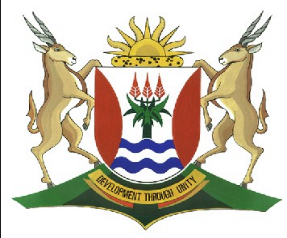 OOSKAAPONDERWYSDIREKTORAAT SENIOR KURRIKULUM BESTUUR (SEN-FET)TUIS ONDERRIG SELF-STUDIE WERKSKAART ANTWOORDBLADWERKSKAART GENETIESE TERMINOLOGIE - Les 1VAKLEWENSWETENSKAPPEGRAAD12DATUM30 Maart 2020ONDERWERPGENETIKA EN OORERFLIKHEID: BEGRIPPEKWARTAAL 1HERSIENINGKWARTAAL 2 INHOUD1.1.1‘n Alleel is ‘n alternatiewe vorm van ‘n geen wat op dieselfde lokus van homoloë chromosome gevind word. (1)1.1.2Fenotipe is die uiterlike voorkoms van ‘n organisme wat deur die genotipe bepaal word. Genotipe is die genetiese samestelling van ‘n organisme(2)1.1.3Bruin oog kleur, Krulhare(2)1.1.4Dd(1)1.1.5bb(1)1.1.6Slegs die eienskap deur dominante alleel beheer kan in die uiterlike voorkoms gesien word vir ‘n individu met ‘n heterosigotiese genotipeDie dominate alleel vir krulhare onderdruk die voorkoms van die eienskap wat deur die resessiewe alleel, wat reguithare is,  			Enige 4(4)1.1.7DD/ Dd (1)1.1.8‘n Resessiewe alleel vir reguithare word deur die individu oorgerf  vanaf elke ouer.                                                         OFIn elke somatiese sel van die individu dra beide die homoloë chromosome die resessiewe allele vir reguithare  by dieselfde lokus,daar is geen dominate alleel vir krulhare nie	       Enige 2(2)